МОНАСТИРИСЬКА РАЙОННА РАДАВИСОЦЬКА ЗАГАЛЬНООСВІТНЯ ШКОЛА І-ІІІ СТУПЕНІВМОНАСТИРИСЬКОГО РАЙОНУ ТЕРНОПІЛЬСЬКОЇ ОБЛАСТІ____________________________________________________________________                                                            НАКАЗ05 05.2020р.                                     с. Високе                            № 35 - од   Щодо організованого завершення 2019/2020 навчального рокуВідповідно до листа Міністерства освіти і науки України від 16.04.2020№ 1/9 -213 «Щодо проведення підсумкового оцінювання та організованого завершення 2019-2020 навчального року», та рекомендованого  листа відділу освіти, молоді та спорту Монастириської  райдержадміністрації, районного методичного кабінету від 28.04.2020 № 02-03/275  наказую:1.Завершити навчальний рік відповідно до структури, визначеної закладом загальної середньої освіти на початку навчального року, 29 травня 2020 року;          2. Заступнику директора з навчально – виховної роботи Заворотняк Г.І., вчителям – предметникам  до 29 травня 2020 року організувати освітній процес в умовах дистанційного навчання, у тому числі планування кількості та обсягу завдань та контрольних заходів, з урахуванням принципу здоров’я збереження, запобігаючи  перевантаженню учнів;            2.1.  Забезпечити всім учням доступ до навчальних матеріалів та завдань шляхом використання різних засобів обміну інформацією;2.2. Здійснити оцінювання результатів навчальної діяльності учнів; оцінювання здійснювати у синхронному або асинхронному режимі; поточне оцінювання вчителям  здійснювати в усній і письмовій формах, застосовуючи такі його види: тестування, практичні, контрольні, діагностичні роботи, дослідницькі та творчі проєкти, есе, усні співбесіди та опитування тощо. Кількість робіт, які підлягають поточному оцінюванню та передбачають фіксацію оцінки у класному журналі, під час дистанційного навчання оптимізувати з метою уникнення перевантаження учнів;2.3.Результати оцінювання навчальних досягнень повідомляти учням у такі способи: фіксувати в електронному щоденнику (за наявності), надсилати в індивідуальному порядку шляхом використання одного із засобів зв'язку (електронної пошти, смс-повідомлення, повідомлення в одному з месенджерів, повідомлення по телефону). Оприлюднення списку оцінок для всього класу є неприпустимим;2.4. Про способи оцінювання та канал зв'язку, який буде використовуватись учителем і учнями одного класу,  повідомити учнів та їх батьків заздалегідь та оприлюднити цю інформацію на сайті закладу освіти;2.5. Тематичні та семестрові підсумкові роботи, які було проведено в умовах дистанційного навчання під час карантину, вчителям записати в класному журналі без зазначення дати їх проведення; 2.6. Для забезпечення рівних умов проходження оцінювання всіма учнями до 8 травня  скласти гнучкий графік  проведення підсумкових  контрольних  робіт  за ІІ семестр, загальна тривалість якого має становити не менше двох тижнів; 2.7. Класним керівникам, вчителям попередньо  надіслати учням графік проведення всіх видів оцінювання, у якому зазначити: форму та вид оцінювання з кожного навчального предмета, необхідні для нього ресурси, дату та тривалість проведення оцінювання  (для синхронного режиму), дату та час розміщення завдань, кінцевий термін та спосіб їх подання (для асинхронного режиму);2.8. Вчителі мають отримати зворотній зв'язок від усіх учнів щодо ознайомлення з графіком та наявності технічної можливості виконати та надіслати завдання у зазначений термін.3. Вчителям – предметникам провести річне оцінювання учнів у 2019/2020 навчальному році з урахуванням результатів очного навчання у першому семестрі, січні-березні 2020 року та результатів дистанційного навчання в період карантинних обмежень до 29 травня;3.1. Виставити річні оцінки у класні журнали у період не пізніше 6 робочих днів після завершення другого семестру  та можливості фізичного повернення педагогічних працівників до приміщень закладу освіти;3.2. Завершальне підсумкове оцінювання у 1-2 –х класах здійснити шляхом заповнення свідоцтва досягнень учнів за результатами виконаних ними робіт та спостережень.4.Звільнити від проходження державної підсумкової атестації учнів 4, 9 класів, відповідно оформивши рішення педради, видати підсумкові накази за результатами дистанційного навчання, враховуючи виконання освітніх програм та навчальних планів, оформити рішення педради щодо переведення учнів до наступних класів та випуску 9 класу до 5 червня.5. Після карантину вчителям - предметникам організувати додаткові консультації для учнів 11-х класу із предметів, які вони обрали для проходження підсумкової атестації у формі ЗНО. Зважаючи на те, що після завершення карантинних обмежень необхідно дотримуватися чіткого регламенту санітарно-епідеміологічної безпеки, такі консультації можуть проводитись за наявності підтвердження задовільного стану здоров’я учня та створення відповідних умов для навчання (засоби індивідуального захисту, малими групами, забезпечення дистанції тощо);5.1.Класному керівнику Добруцькій Л.І. забезпечити участь  учнів 11-го класу у зовнішньому незалежному оцінюванні  відповідно до Календарного плану підготовки та проведення ЗНО 2020 року зі змінами, внесеними на підставі наказу Міністерства освіти і науки України від 06 квітня 2020 року № 480, складання ДПА у закладі освіти у випадках, передбачених чинним законодавством.6. Дирекції школи:  до 3 червня  розробити і затвердити графіки видачі випускникам 9 класу свідоцтв про здобуття базової середньої освіти з урахуванням необхідності дотримання протиепідеміологічних вимог;6.1. До 10 червня 2020 року  завершити оформлення шкільної документації, зокрема заповнення класних журналів;6.2. Не пізніше 15 червня  оформити свідоцтва про здобуття базової середньої освіти, свідоцтва досягнень учнів 1-х, 2-х  класів, табелі навчальних досягнень учнів 3-8-х, 10-х класів. Учням, які продовжують навчання у цьому закладі, вищезазначені документи направити в електронному вигляді з подальшим врученням оригіналу документа на початку нового навчального року;6.3. Прийняти до 1 липня педагогічною радою рішення про переведення учнів (вихованців) закладу загальної середньої освіти до наступного класу;6.4. Перевести до наступного класу учнів, які з різних причин не були охоплені дистанційним навчанням у період карантину, та розробити для кожного з них індивідуальні навчальні плани щодо засвоєння пропущеного навчального матеріалу (індивідуальний навчальний план затверджується директором до початку наступного навчального року).7. З метою дотримання протиепідеміологічних вимог не проводити масові заходи із залученням учасників освітнього процесу, у тому числі останні дзвоники та випускні вечори.8. Продовжити термін прийому заяв щодо зарахування учнів до 1, 10  класів закладу освіти до 15 серпня, гнучко організувавши режим прийому документів;  8.1.  Прийняті рішення щодо строку прийому документів та способів їх подання оприлюднити на вебсайті закладу освіти до 11 травня.9. Довести до відома педагогічних працівників закладу попереднє тижневе навантаження на 2020/2021 навчальний рік до 1 червня  2020 року.10. Припинити безстрокові трудові договори з педагогічними працівниками, яким виплачується пенсія за віком, з одночасним укладенням з ними трудових договорів строком на один рік (до 1 липня 2020 року) та видати відповідний наказ.Директор школи                                                    Галина МИТНИК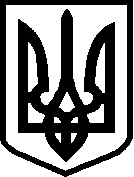 